 ΑΙΤΗΣΗ NoΕπιθυμώ να συμμετάσχω στο ανωτέρω πρόγραμμα πρακτικής άσκησης του Τμήματος Μηχανολόγων & Αεροναυπηγών Μηχανικών.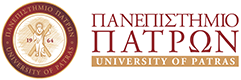 ΠΡΑΚΤΙΚΗ ΑΣΚΗΣΗ ΦΟΙΤΗΤΩΝ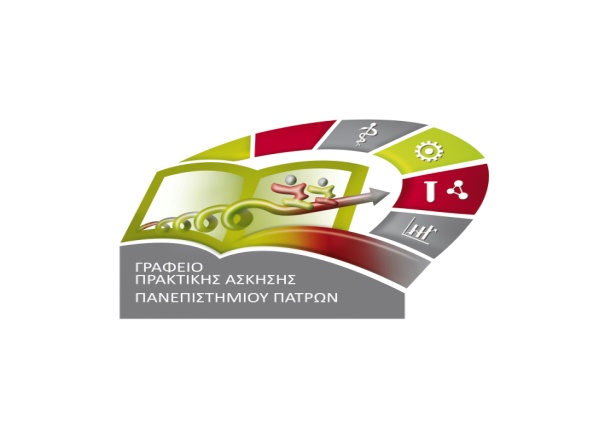 ΕΠΩΝΥΜΟΟΝΟΜΑΟΝΟΜΑΤΕΠΩΝΥΜΟ ΠΑΤΡΟΣΟΝΟΜΑΤΕΠΩΝΥΜΟ ΜΗΤΡΟΣΔ/ΝΣΗ ΚΑΤΟΙΚΙΑΣ  (ΟΔΟΣ, ΑΡΙΘΜΟΣ, ΤΚ, ΠΟΛΗ)ΑΡΙΘΜΟΙ ΤΗΛΕΦΩΝΩΝΗΛΕΚΤΡΟΝΙΚΗ ΔΙΕΥΘΥΝΣΗΕΤΟΣ ΦΟΙΤΗΣΗΣ (ΝΑ ΣΥΜΠΛΗΡΩΘΕΙ Ο ΑΡΙΘΜΟΣ ΤΩΝ ΟΦΕΙΛΟΜΕΝΩΝ ΜΑΘΗΜΑΤΩΝ)ΤΟΜΕΑΣΑΡΙΘΜΟΣ ΜΗΤΡΩΟΥΑΦΜΔΟΥΑΡ. ΔΕΛΤΙΟΥ ΤΑΥΤΟΤΗΤΑΣΗΜΕΡΟΜΗΝΙΑ ΕΚΔΟΣΗΣΕΚΔΟΥΣΑ ΑΡΧΗIBAN ΕΘΝΙΚΗΣ ΤΡΑΠΕΖΑΣΑΜΚΑΑΡΙΘΜΟΣ ΜΗΤΡΩΟΥ ΙΚΑΣυγκεκριμένη ΕπιχείρησηΧρονικό διάστημα για το οποίο ζητείται η πρακτική άσκησηΑρχή Πρακτικής_ _ / _ _ / 2020Χρονικό διάστημα για το οποίο ζητείται η πρακτική άσκησηΛήξη Πρακτικής_ _ / _ _ / 2020ΗΜΕΡΟΜΗΝΙΑΥΠΟΓΡΑΦΗ